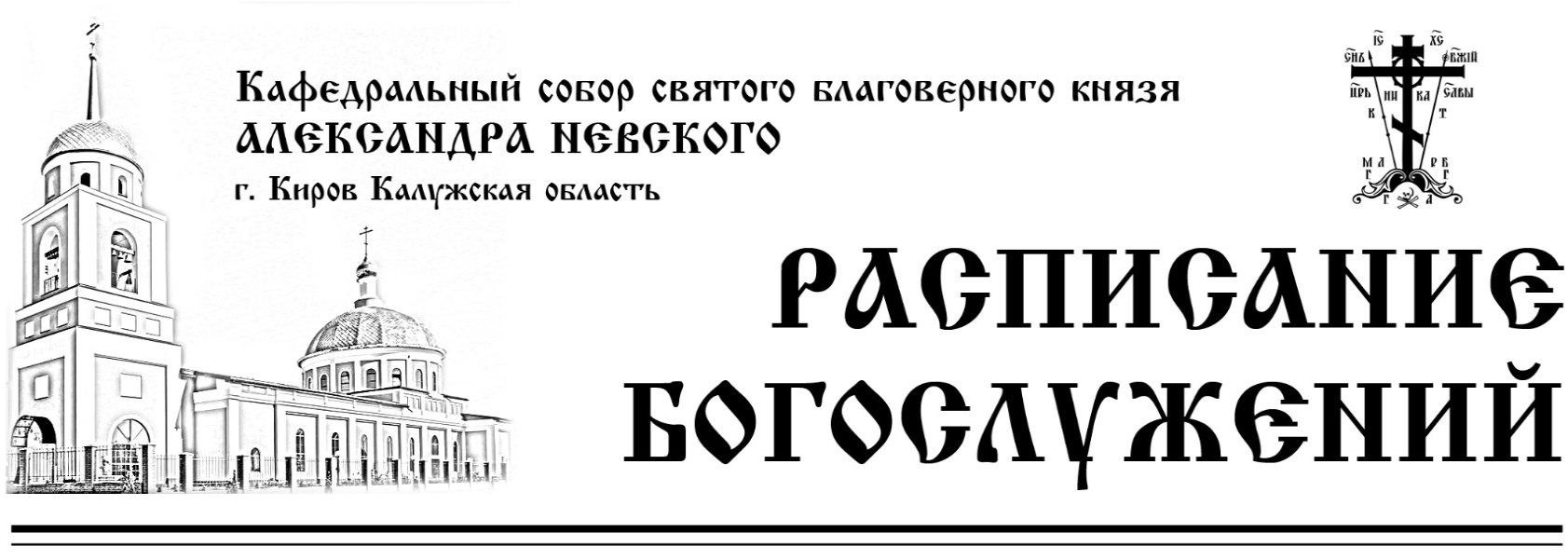 2 ОКТЯБРЯПятница1700БЛАГОВЕРНЫХ КНЯЗЕЙ ФЕОДОРА СМОЛЕНСКОГО И ЧАД ЕГО ДАВИДА И КОНСТАНТИНА, ЯРОСЛАВСКИХ ЧУДОТВОРЦЕВ.ВЕЧЕРНЯ С АКАФИСТОМ ИКОНЕ БОЖИЕЙ МАТЕРИ «НЕУПИВАЕМА ЧАША3 ОКТЯБРЯСуббота080010001600СУББОТА ПО ВОЗДВИЖЕНИИПРЕПОДОБНОГО И БЛАГОВЕРНОГО КНЯЗЯ ОЛЕГА БРЯНСКОГОЧАСЫ И БОЖЕСТВЕННАЯ ЛИТУРГИЯПАНИХИДАВСЕНОЩНОЕ БДЕНИЕ. ИСПОВЕДЬ.Великая вечерня, утреня и 1 час4 ОКТЯБРЯВоскресенье0830НЕДЕЛЯ 17-я ПО ПЯТИДЕСЯТНИЦЕ.ОТДАНИЕ ПРАЗДНИКА ВОЗДВИ́ЖЕНИЯ ЖИВОТВОРЯЩЕГО КРЕСТА ГОСПОДНЯЧАСЫ И БОЖЕСТВЕННАЯ ЛИТУРГИЯВОДОСВЯТНЫЙ МОЛЕБЕН6 ОКТЯБРЯВторник1700ЗАЧАТИЕ ЧЕСТНО́ГО, СЛАВНОГО ПРОРОКА, ПРЕДТЕЧИ И КРЕСТИТЕЛЯ ГОСПОДНЯ ИОАННА.ВЕЧЕРНЯ С АКАФИСТОМ ПРЕПОДОБНОМУ СЕРГИЮ, ИГУМЕНУ РАДОНЕЖСКОМУ7 ОКТЯБРЯСреда0800100016301700СВЯТОЙ ПЕРВОМУЧЕНИЦЫ РАВНОАПОСТОЛЬНОЙ ФЕКЛЫЧАСЫ И БОЖЕСТВЕННАЯ ЛИТУРГИЯПАНИХИДАМОЛЕБЕН ДЛЯ БЕРЕМЕННЫХ ПРЕД ИКОНОЙ БОЖИЕЙ МАТЕРИ «ПОМОЩНИЦА В РОДАХ»ВСЕНОЩНОЕ БДЕНИЕ. ИСПОВЕДЬ.Великая вечерня, лития, утреня и 1 час.8 ОКТЯБРЯЧетверг080008301700ПРЕСТАВЛЕНИЕ ПРЕПОДОБНОГО СЕРГИЯ, ИГУМЕНА РАДОНЕЖСКОГО, ВСЕЯ РОССИИ ЧУДОТВОРЦАПРЕСТОЛЬНЫЙ ПРАЗДНИКВОДОСВЯТНЫЙ МОЛЕБЕН.ЧАСЫ И БОЖЕСТВЕННАЯ ЛИТУРГИЯСЛАВЛЕНИЕВСЕНОЩНОЕ БДЕНИЕ. ИСПОВЕДЬ.Великая вечерня, утреня и 1 час.9 ОКТЯБРЯПятница08001700ПРЕСТАВЛЕНИЕ СВЯТОГО АПОСТОЛА И ЕВАНГЕЛИСТА ИОАННА БОГОСЛОВАЧАСЫ И БОЖЕСТВЕННАЯ ЛИТУРГИЯСЛАВЛЕНИЕВЕЧЕРНЯ С АКАФИСТОМ ИКОНЕ БОЖИЕЙ МАТЕРИ «НЕУПИВАЕМА ЧАША10 ОКТЯБРЯСуббота080010001600МУЧЕНИКА КАЛЛИСТРАТА И ДРУЖИНЫ ЕГОЧАСЫ И БОЖЕСТВЕННАЯ ЛИТУРГИЯПАНИХИДАВСЕНОЩНОЕ БДЕНИЕ. ИСПОВЕДЬ.Великая вечерня, утреня и 1 час.11 ОКТЯБРЯВоскресенье0830НЕДЕЛЯ 18-я ПО ПЯТИДЕСЯТНИЦЕ.ПРЕПОДОБНЫХ СХИМОНАХА КИРИЛЛА И СХИМОНАХИНИ МАРИИ, РОДИТЕЛЕЙ ПРП. СЕРГИЯ РАДОНЕЖСКОГОЧАСЫ И БОЖЕСТВЕННАЯ ЛИТУРГИЯВОДОСВЯТНЫЙ МОЛЕБЕН13 ОКТЯБРЯВторник1700СВЯТИТЕЛЯ МИХАИЛА, ПЕРВОГО МИТРОПОЛИТА КИЕВСКОГОВСЕНОЩНОЕ БДЕНИЕ. ИСПОВЕДЬ.Великая вечерня, лития, утреня и 1 час.14 ОКТЯБРЯСреда080010001700ПОКРОВ ПРЕСВЯТОЙ ВЛАДЫЧИЦЫ НАШЕЙ БОГОРОДИЦЫ И ПРИСНОДЕВЫ МАРИИЧАСЫ И БОЖЕСТВЕННАЯ ЛИТУРГИЯСЛАВЛЕНИЕ. ПАНИХИДАВЕЧЕРНЯ С АКАФИСТОМ СВЯТЫМ СВЯЩЕННОМУЧЕНИКУ КИПРИАНУ И МУЧЕНИЦЕ ИУСТИНЕ15 ОКТЯБРЯЧетверг0800СВЯТЫХ СВЯЩЕННОМУЧЕНИКА КИПРИАНА И МУЧЕНИЦЫ ИУСТИНЫЧАСЫ И БОЖЕСТВЕННАЯ ЛИТУРГИЯ16 ОКТЯБРЯПятница1700СВЯЩЕННОМУЧЕНИКА ДИОНИСИЯ АРЕОПАГИТАВЕЧЕРНЯ С АКАФИСТОМ ИКОНЕ БОЖИЕЙ МАТЕРИ «НЕУПИВАЕМА ЧАША17 ОКТЯБРЯСуббота080010001600СВЯЩЕННОМУЧЕНИКА ИЕРОФЕЯ, ЕПИСКОПА АФИНСКОГОЧАСЫ И БОЖЕСТВЕННАЯ ЛИТУРГИЯПАНИХИДАВСЕНОЩНОЕ БДЕНИЕ. ИСПОВЕДЬ.Великая вечерня, утреня и 1 час.18 ОКТЯБРЯВоскресенье0830НЕДЕЛЯ 19-я ПО ПЯТИДЕСЯТНИЦЕ.СВЯТИТЕЛЕЙ МОСКОВСКИХ ПЕТРА, ФЕОГНОСТА, АЛЕКСИЯ, КИПРИАНА, ФОТИЯ, ИОНЫ, ГЕРОНТИЯ, ИОАСАФА, МАКАРИЯ, ФИЛИППА, ИОВА, ЕРМОГЕНА, ТИХОНА, ПЕТРА, ФИЛАРЕТА, ИННОКЕНТИЯ И МАКАРИЯ.ЧАСЫ И БОЖЕСТВЕННАЯ ЛИТУРГИЯВОДОСВЯТНЫЙ МОЛЕБЕН20 ОКТЯБРЯВторник1700СВЯТЫХ МУЧЕНИКОВ СЕРГИЯ И ВАКХАВЕЧЕРНЯ С АКАФИСТОМ ПРЕПОДОБНОМУ СЕРГИЮ, ИГУМЕНУ РАДОНЕЖСКОМУ21 ОКТЯБРЯСреда08001000СВЯТОЙ ПРЕПОДОБНОЙ ПЕЛАГЕИЧАСЫ И БОЖЕСТВЕННАЯ ЛИТУРГИЯПАНИХИДА22 ОКТЯБРЯЧетверг1700СВЯТОГО АПОСТОЛА ИАКОВА АЛФЕЕВАВСЕНОЩНОЕ БДЕНИЕ. ИСПОВЕДЬ.Великая вечерня, утреня и 1 час.23 ОКТЯБРЯПятница 08001700ПРЕПОДОБНОГО АМВРОСИЯ ОПТИНСКОГОЧАСЫ И БОЖЕСТВЕННАЯ ЛИТУРГИЯСЛАВЛЕНИЕВЕЧЕРНЯ С АКАФИСТОМ ИКОНЕ БОЖИЕЙ МАТЕРИ «НЕУПИВАЕМА ЧАША24 ОКТЯБРЯСуббота08001600СОБОР ПРЕПОДОБНЫХ ОПТИНСКИХ СТАРЦЕВЧАСЫ И БОЖЕСТВЕННАЯ ЛИТУРГИЯСЛАВЛЕНИЕ ВСЕНОЩНОЕ БДЕНИЕ. ИСПОВЕДЬ.Великая вечерня, лития, утреня и 1 час.25 ОКТЯБРЯВоскресенье08301600НЕДЕЛЯ 20-я ПО ПЯТИДЕСЯТНИЦЕКАЛУЖСКОЙ ИКОНЫ БОЖИЕЙ МАТЕРИПАМЯТЬ СВЯТЫХ ОТЦОВ VII ВСЕЛЕНСКОГО СОБОРАЧАСЫ И БОЖЕСТВЕННАЯ ЛИТУРГИЯВОДОСВЯТНЫЙ МОЛЕБЕНВЕЧЕРНЕЕ БОГОСЛУЖЕНИЕ. ПОЛИЕЛЕЙ.Вечерня, утреня и 1 час.26 ОКТЯБРЯПонедельник0800СЕДМИЦА 21-я ПО ПЯТИДЕСЯТНИЦЕ. ИВЕРСКОЙ ИКОНЫ БОЖИЕЙ МАТЕРИЧАСЫ И БОЖЕСТВЕННАЯ ЛИТУРГИЯСЛАВЛЕНИЕ27 ОКТЯБРЯВторник1700МУЧЕНИКОВ НАЗАРИЯ, ГЕРВАСИЯ, ПРОТАСИЯ, КЕЛСИЯВЕЧЕРНЯ С АКАФИСТОМ ПРЕПОДОБНОМУ СЕРГИЮ, ИГУМЕНУ РАДОНЕЖСКОМУ28 ОКТЯБРЯСреда08001000ИКОНЫ БОЖИЕЙ МАТЕРИ «СПОРИТЕЛЬНИЦА ХЛЕБОВ»ЧАСЫ И БОЖЕСТВЕННАЯ ЛИТУРГИЯПАНИХИДА30 ОКТЯБРЯПятница1700СВЯТОГО ПРОРОКА ОСИ́ИВЕЧЕРНЕЕ БОГОСЛУЖЕНИЕ. ПОЛИЕЛЕЙ.Вечерня, утреня и 1 час.31 ОКТЯБРЯСуббота0800100015001600АПОСТОЛА И ЕВАНГЕЛИСТА ЛУКИЧАСЫ И БОЖЕСТВЕННАЯ ЛИТУРГИЯПАНИХИДАПОКАЯННЫЙ МОЛЕБЕН ПЕРЕД МОЩАМИ ВИФЛЕЕМСКИХ МЛАДЕНЦЕВ ДЛЯ КАЮЩИХСЯ В ГРЕХЕ ДЕТОУБИЙСТВА ВО ЧРЕВЕВСЕНОЩНОЕ БДЕНИЕ. ИСПОВЕДЬ.Великая вечерня, утреня и 1 час.1 НОЯБРЯВоскресенье0830НЕДЕЛЯ 21-я ПО ПЯТИДЕСЯТНИЦЕСВЯТОГО ПРОРОКА ИОИЛЯЧАСЫ И БОЖЕСТВЕННАЯ ЛИТУРГИЯВОДОСВЯТНЫЙ МОЛЕБЕН3 НОЯБРЯВторник1700ПРЕПОДОБНОГО ИЛАРИОНА ВЕЛИКОГОВСЕНОЩНОЕ БДЕНИЕ. ИСПОВЕДЬ.Великая вечерня, лития, утреня и 1 час.4 НОЯБРЯСреда080010301100ПРАЗДНОВАНИЕ КАЗАНСКОЙ ИКОНЕ БОЖИЕЙ МАТЕРИЧАСЫ И БОЖЕСТВЕННАЯ ЛИТУРГИЯМОЛЕБНОЕ ПЕНИЕ И КРЕСТНЫЙ ХОД ДО ПЛОЩАДИ ПОБЕДЫБЛАГОДАРСТВЕННЫЙ МОЛЕБЕНУ ПОКЛОННОГО КРЕСТА5 НОЯБРЯЧетверг1700АПОСТОЛА ИАКОВА, БРАТА ГОСПОДНЯ ПО ПЛОТИВЕЧЕРНЕЕ БОГОСЛУЖЕНИЕ. ПОЛИЕЛЕЙ.Вечерня, утреня и 1 час.6 НОЯБРЯПятница08001700ИКОНЫ БОЖИЕЙ МАТЕРИ «ВСЕХ СКОРБЯЩИХ РАДОСТЬ»ЧАСЫ И БОЖЕСТВЕННАЯ ЛИТУРГИЯСЛАВЛЕНИЕЗАУПОКОЙНОЕ ВЕЧЕРНЕЕ БОГОСЛУЖЕНИЕ. ПАРАСТАС.Вечерня, утреня с чтением 17 кафизмы и 1 час.ПАНИХИДА 7 НОЯБРЯСуббота0800100015301600ДИМИТРИЕВСКАЯ РОДИТЕЛЬСКАЯ СУББОТАЧАСЫ И БОЖЕСТВЕННАЯ ЛИТУРГИЯПАНИХИДАМОЛЕБЕН ДЛЯ БЕРЕМЕННЫХ ПРЕД ИКОНОЙ БОЖИЕЙ МАТЕРИ «ПОМОЩНИЦА В РОДАХ»ВСЕНОЩНОЕ БДЕНИЕ. ИСПОВЕДЬ.Великая вечерня, утреня и 1 час.8 НОЯБРЯВоскресенье0830НЕДЕЛЯ 22-я ПО ПЯТИДЕСЯТНИЦЕВЕЛИКОМУЧЕНИКА ДИМИТРИЯ СОЛУНСКОГОВоспоминание великого и страшного трясения, бывшего в Царьграде.ЧАСЫ И БОЖЕСТВЕННАЯ ЛИТУРГИЯВОДОСВЯТНЫЙ МОЛЕБЕН